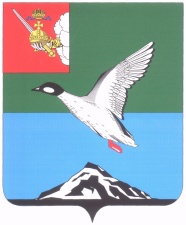 АДМИНИСТРАЦИЯ ЧЕРЕПОВЕЦКОГО МУНИЦИПАЛЬНОГО РАЙОНА П О С Т А Н О В Л Е Н И Еот 27.06.2017 									         № 1972г. ЧереповецО награжденииПОСТАНОВЛЯЮ:Наградить Почетным знаком к 90-летию Череповецкого муниципального района «За особые заслуги в развитии Череповецкого муниципального района» за большой личный вклад в развитие муниципального образования Мяксинское, благополучие его жителей:- Аксеновскую Валентину Викторовну;- Балову Фаину Федоровну;- Васильеву Ольгу Евгеньевну;- Волкову Анну Семеновну;- Ковалеву Елизавету Ивановну;- Кондратьеву Наталью Алексеевну;- Николаеву Галину Васильевну;- Острякову Ию Николаевну;- Чеканову Леониллу Алексеевну;- Шарову Валентину Николаевну.Глава района                                                                                   Н.В.Виноградов 